Урмарская территориальная избирательная комиссияРЕШЕНИЕ«18» мая 2022 г.							             № 35/127-VОб утверждении схемы избирательных округов для проведения выборов депутатов Собрания депутатов Урмарского муниципального округа Чувашской Республики В соответствии с пунктом 2 статьи 4 Закон Чувашской Республики от 29.03.2022 № 29 «О преобразовании муниципальных образований Урмарского района Чувашской Республики и о внесении изменений в Закон Чувашской Республики «Об установлении границ муниципальных образований Чувашской Республики и наделении их статусом городского, сельского поселения, муниципального района, муниципального округа и городского округа», статьей 18 Федерального закона «Об основных гарантиях избирательных прав и права на участие в референдуме граждан Российской Федерации» и статьей 8 Закона Чувашской Республики «О выборах в органы местного самоуправления в Чувашской Республике», Урмарская территориальная избирательная комиссияР Е Ш И Л А:1. Утвердить схему избирательных округов для проведения выборов депутатов Собрания депутатов Урмарского муниципального округа Чувашской Республики (прилагается).2. Направить настоящее решение в средства массовой информации для опубликования и разместить на официальном сайте администрации Урмарского района Чувашской Республики в сети Интернет.Председатель Урмарской территориальнойизбирательной комиссии 				                          Шанина Н.Н.МПСекретарь Урмарской  территориальнойизбирательной комиссии 			                                        Генина Н.М.                                                                                                      Приложение 1                                                                                             к решению Урмарской территориальной избирательной комиссии № 35/127-V от 18.05.2022г.Схема одномандатных избирательных округовдля проведения выборов депутатов Собрания депутатов Урмарского муниципального округа Чувашской Республики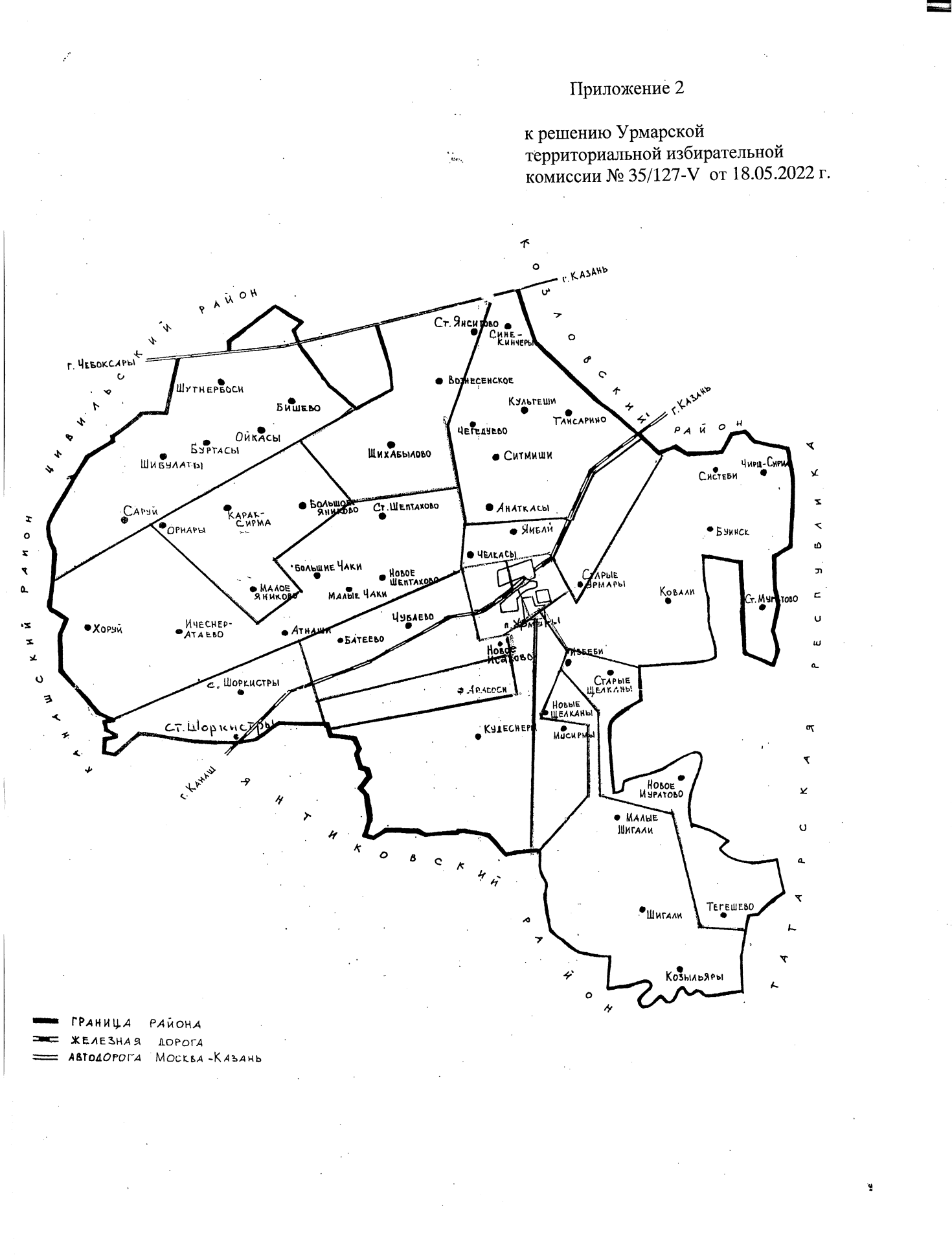 № окру-гаНаименованиеодномандатногоизбирательного округаГраницы округаКол-во избира-телей1УрмарскийУлицы Вокзальная, Ворошилова, Е.Степановой, Железнодорожников,  Зарубина, Зелёная, Колхозная, Комарова, Комсомольская, Маяковского, Мира (нечетные дома №№ 13 – 27), Мичурина, Моклакова, Октябрьская, Промышленная, Пушкина, Советская, Свердлова, Сеспеля, Чкалова, Чувашская, Энергетиковпереулки Зелёный, Комарова, Свердлова, Сеспеля, жилые дома на территории Заготскота9982Урмарскийулицы Александрова, Горького, Заводская (чётные дома №№ со 2 по 34), Калинина, Кирова, Крупской, К.Маркса, Ленина (дома №№ с 1 по 45), Механизаторов, Мира (дома №№ 1-12, четные дома №№ 14 -20), Николаева, Новая, Чапаева, ул. Энтузиастов (дома №№ с 1 по 7), переулки Базарный, Механизаторов, Чапаева, Школьный (дома №№ 2,4), жилые дома на территории Водокачки, ДПМК10033Урмарскийулицы Заводская (дома №№ с 38 по 40, с 41 по 47), Перспективная, Молодёжная, Энтузиастов (дома №№ с 8 по 30), переулок Школьный (дом № 6)9974Урмарскийулицы Алендея,  Заводская (нечётные дома №№ с 7 по 35, 36), Казакова, Ленина (дома №№ с 45А по 73), Максимова, Некрасова, Порфирьева, Солнечная, переулок Некрасова9815Арабосинскийд. Арабоси8696Бишевскийдеревни Бишево, Буртасы, Ойкасы, Саруй, Шибулаты, Шутнербоси8777Большечакинскийд. Большие Чаки, Атнаши, Ичеснер-Атаево, Малые Чаки, Новое Шептахово, Старое Шептахово, Хоруй8668Большеяниковскийдеревни Большое Яниково, Карак-Сирмы, Орнары, Малое Яниково8479Ковалинскийсело Ковали, деревни Буинск, Систеби, Старое Муратово, Чирш-Сирма, п. Урмары (улицы О. Кошевого, Гагарина, И. Яковлева, ул. К. Иванова (дом № 1), переулки Гагарина, О. Кошевого)100310Кудеснерскийд. Кудеснеры, п. Урмары (ул. К. Иванова (дома №№ 2, 3, 5, 9, 11), ул. Н. Капитоновой)92911Кульгешскийдеревни Кульгеши, Анаткасы, Ситмиши, Тансарино, Чегедуево, Сине-Кинчеры85212Мусирминскийсело Мусирмы,п. Урмары (ул. Садовая)84013Староурмарскийд. Старые Урмары99314Тегешевскийдеревни Тегешево, Избеби, Новое Муратово, Старые Щелканы82815Челкасинскийсело Челкасы, дер. Ямбай85316Чубаевскийдеревни Чубаево, Новое Исаково, село Батеево100717Шигалинскийсело Шигали, дер. Козыльяры, дер. Новые Щелканы, выселок Малые Шигали83718Шихабыловскийд. Шихабылово, с. Вознесенское, деревня Старое Янситово86719Шоркистринскийсело Шоркистры, станция Шоркистры961